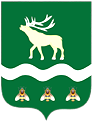 Российская Федерация Приморский крайДУМА ЯКОВЛЕВСКОГО МУНИЦИПАЛЬНОГО ОКРУГАПРИМОРСКОГО КРАЯРЕШЕНИЕ27 июня 2023 года                           с. Яковлевка                               № 34 Об установлении границ территориального общественного самоуправления «Перспектива» с. ЯковлевкаВ соответствии с Федеральным законом от 06.10.2003 № 131-ФЗ «Об общих принципах организации местного самоуправления Российской Федерации», решением Думы Яковлевского муниципального округа от 13.06.2023 № 20-НПА «О Положении о территориальном общественном самоуправлении в Яковлевском муниципальном округе», рассмотрев ходатайство инициативной группы граждан по установлению границ территориального общественного самоуправления, Дума Яковлевского муниципального округаРЕШИЛА:1. Установить следующие границы территории, на которой осуществляется территориальное общественное самоуправление «Перспектива», расположенное в с.Яковлевка Приморского края:придомовая территория домов № 6а, № 6б, № 6в ул. Красноармейская,  от школьного забора вдоль оврага около дома № 65 по ул. Советская до тыльной стороны частных гаражей, далее до пешеходной дорожки от МРДК до детского сада с. Яковлевка;от школьного забора в восточном направлении 110 м вдоль оврага около дома 65 по ул. Советской с. Яковлевка до тыльной стороны частных гаражей, 113 м в западном направлении до поворота к МБДОУ с. Яковлевка.В границах указанной территории расположены 3 многоквартирных дома: № 6а, № 6б, № 6в ул. Красноармейская и пешеходная дорожка от МРДК до поворота к МБДОУ с. Яковлевка.2. Настоящее решение вступает в силу со дня его принятия.Председатель Думы  Яковлевского
муниципального округа                                                                 Е.А. Животягин